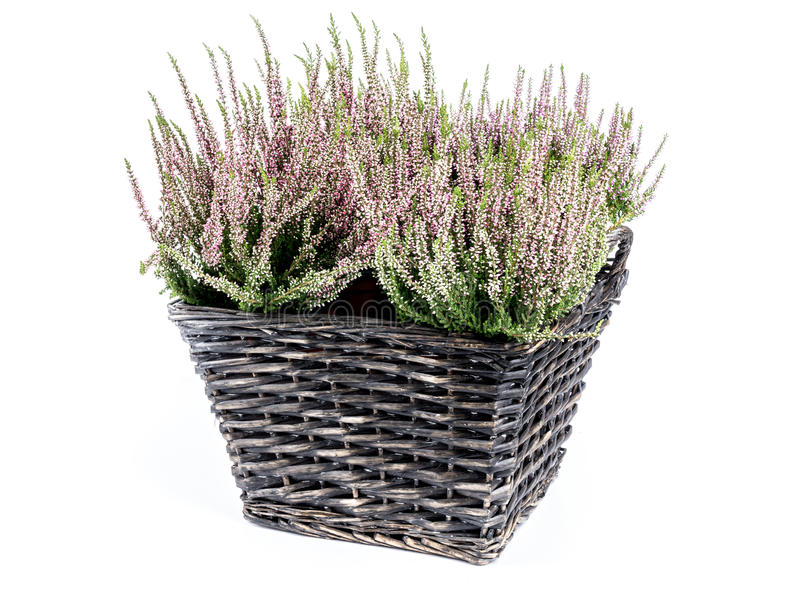 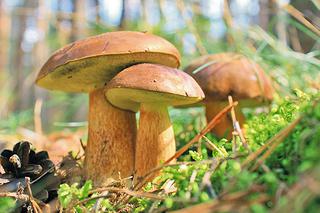 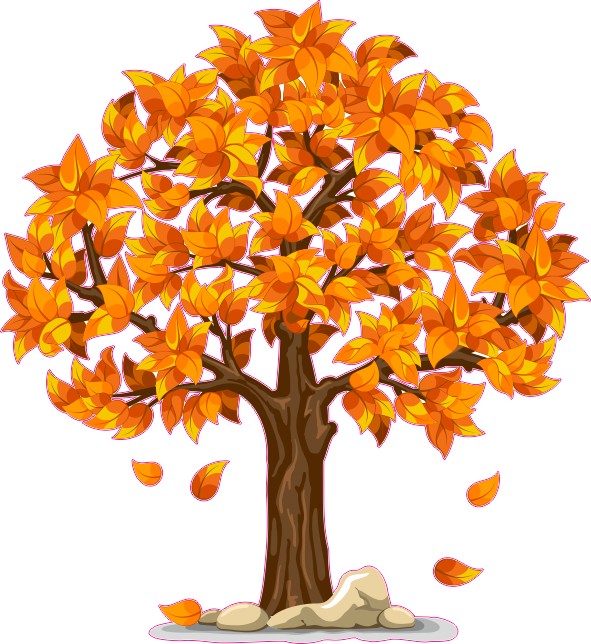 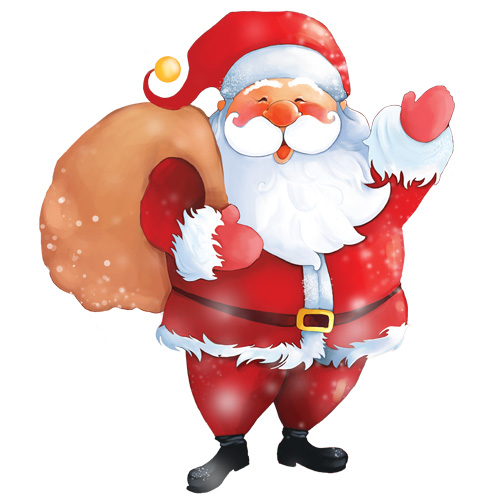 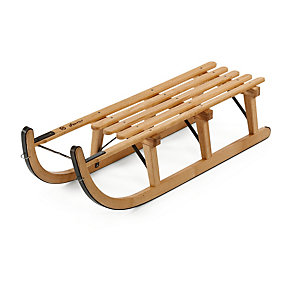 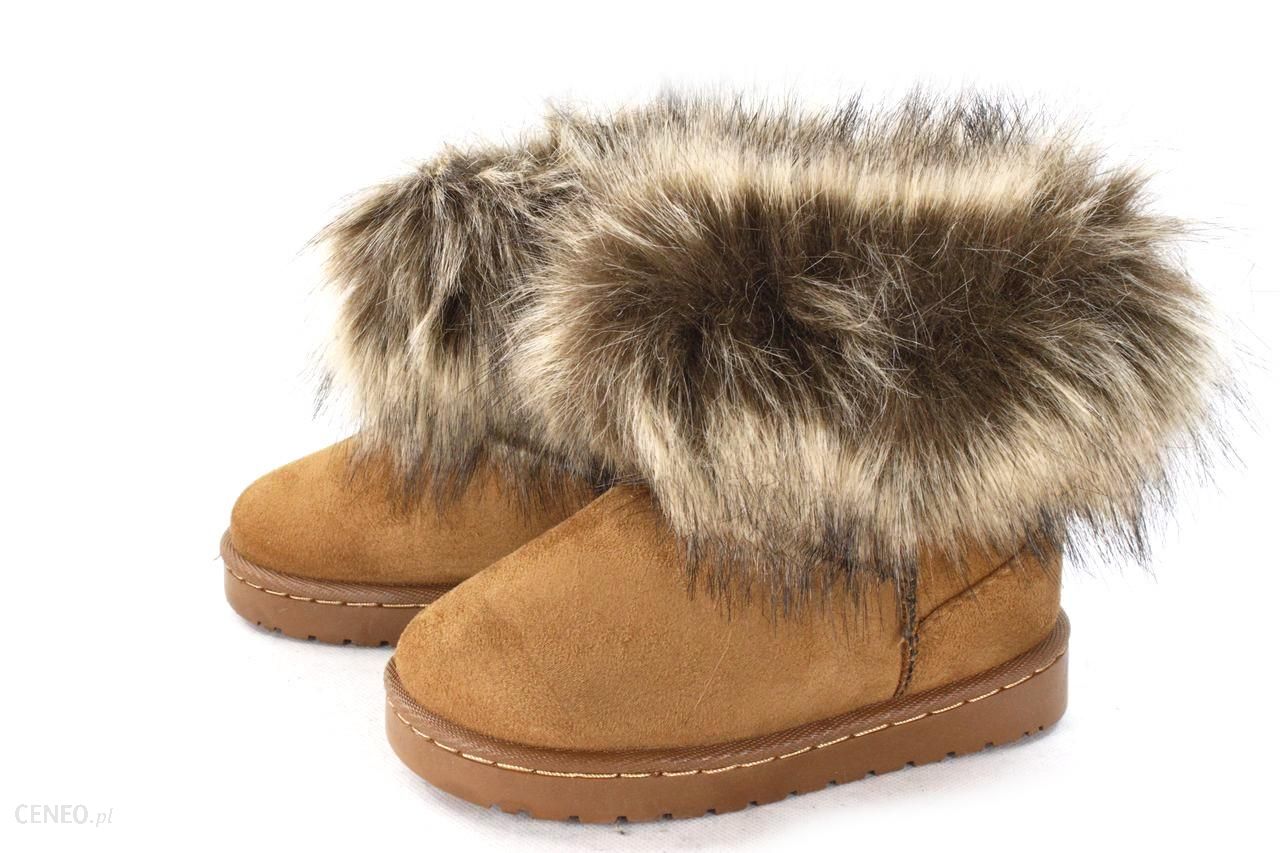 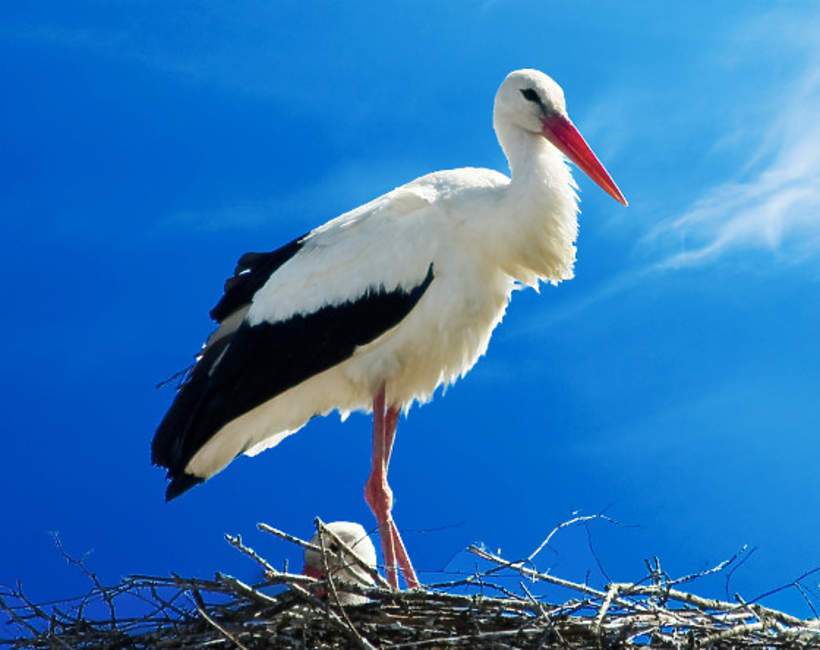 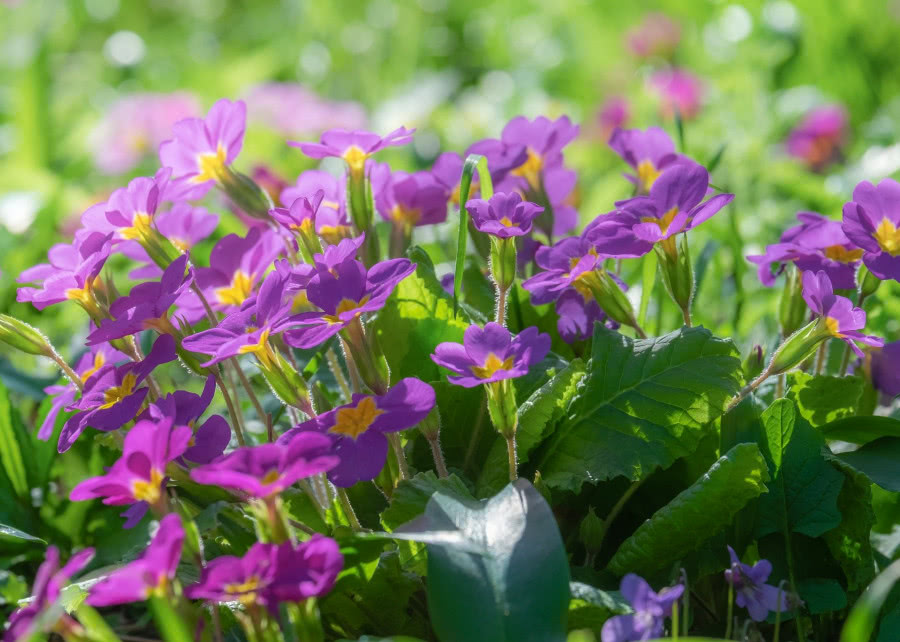 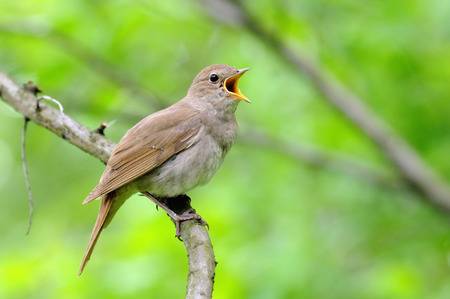 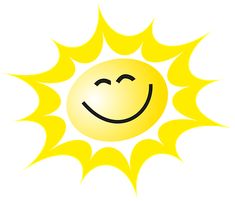 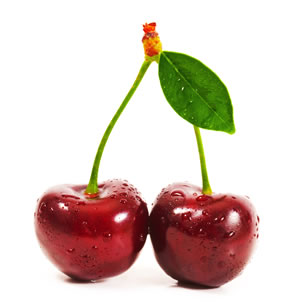 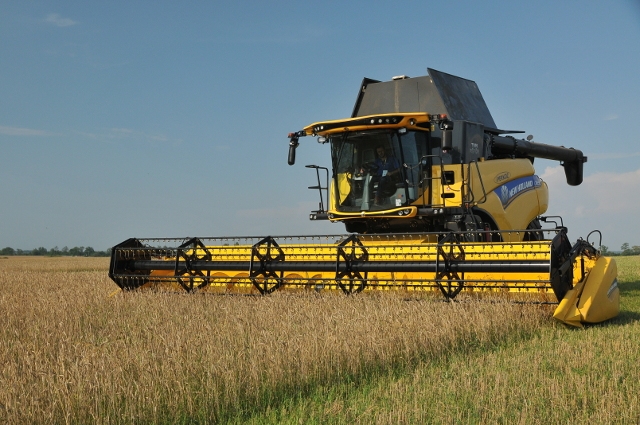 latozimajesieńwiosna